NFU National Poultry Board Nominations 2018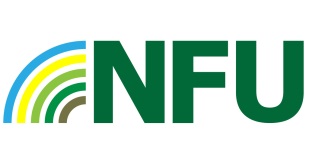 Deadline for submission of this form is Monday 12th February 2018Please submit your completed nomination form to: Gary Ford, NFU Chief Poultry Adviser, Agriculture House, Stoneleigh Park, Stoneleigh, Kenilworth, Warwickshire CV8 2TZ or via email: gary.ford@nfu.org.uk. You must have eight supporting signatures from NFU members in order to be considered (please note: NFU members providing supporting signatures can be from any region and/or sector).The receipt of your form will be acknowledged and therefore if you do not hear anything by 12 noon on the 12th February please let Gary Ford know on 07966 781003. If you have any questions please do not hesitate to contact the Chief Poultry Adviser, Gary Ford on 07966 781003 or via email: gary.ford@nfu.org.uk Successful candidates will be notified in writing; please note all successful candidates will be expected to attend the first meeting of the new board on the 28th March 2018 at NFU HQ, Stoneleigh Park, CV8 2TZ.NameRegion Sector (e.g. poultry, dairy etc.)NFU Membership numberSignatureNominated person: